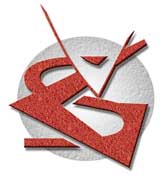 Temeljem članka 19. Pravilnika o obavljanju djelatnosti u svezi  sa zapošljavanjem izvan Hrvatskog zavoda za zapošljavanje (N.N. 96/2002.), Škola je u obvezi za maloljetnog učenika u poslu posredovanja pri povremenom zapošljavanju redovitih učenika, pribaviti pisanu suglasnost učenikova zakonskog zastupnika/ce. Molimo zakonskog zastupnika/cu (roditelj/ca ili skrbnik/ca) da potpiše dolje navedenu suglasnost i dostavi istu posredniku, ukoliko je suglasan/na da Škola posreduje prilikom zapošljavanja njihova djeteta tijekom školskih odmora. PISANA SUGLASNOSTZakonski zastupnik/ca ___________________________ sa stalnim prebivalištem u                                                      (ime i prezime)      _______________________________________________.                                                         (adresa) Učenik/ca _______________________, JMBG _________________, OIB____________,                            (ime i prezime)rođen/a ____________________u _____________________, sa stalnim prebivalištem u                          (datum rođenja)                  (mjesto rođenja)_______________________________________________ .                                          (adresa)Učenik/ca u školskoj 2016./2017. polazi __________ razred. Suglasan/na sam da Gospodarska škola Istituto professionale, Buje, Školski brijeg 1, posreduje u zapošljavanju mog djeteta pri povremenom radu, te u znak prihvaćanja ove pismene suglasnosti osobno istu potpisujem.  								Zakonski zastupnik/ca:							            ___________________								       (osobni potpis)U Bujama, _______________ 2017. godineTelefon zakonskog zastupnika/ce ili učenika/ce: 